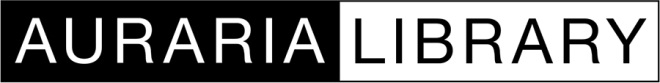 Introduction to Academic Research 2  -  assessmentName:							 		Course section number				
Course instructor’s name:							 (or meeting day/time)Instructions: Please watch the video titled, “Intro to Academic Research 2” at http://library.auraria.edu/videos/introduction-academic-research  and answer the following questions.What is the “hidden web?”If a book is not available at Auraria, but it is available at some local libraries, what should you do? (Choose the best option.)Request it through Inter Library Loan (ILL)Find another bookRequest it through Prospector Leave the library’s web site and give upPlace a hold for the bookEither B or CTrue or False: As a student, you should not be asked to pay for journals you access through our databases.TrueFalseWhy is it important to look at the topic descriptors, or Library of Congress Subject Headings? What happens if you click on one?If you wanted to find information about adolescents’ brain development and how that is affected by drug abuse, which search string would you use? (Choose one.)Adolescents AND brain development OR drug abuseAdolescents OR brain development OR drug abuseAdolescents OR brain development AND drug abuseAdolescents AND brain development AND drug abuse